									C.nr.49/16 	GJYKATA THEMELORE NË PEJË, Departamenti i Përgjithshëm sipas gjyqtares Afërdita Mulhaxha, në çështjen juridike-kontestimore të paditësit K.(A.)B., nga fshati Q., K. e P., të cilin e përfaqëson Z. M., avokat në P.,  kundër të paditurës Kompania e Sigurimeve ,,Eurosig”, me seli në Prishtinë, për shkak të kompenzimit të dëmit, vlera e kontestit 5.000€, jashtë seancës, me dt.09.07.2019, bie këtë:			                   A K T V E N D I M	KONSTATOHET se padia e paditësit K.(A.)B., nga fshati Q., K. e P, është TËRHEQUR në këtë çështje juridike, e ushtruar kundër të paditurës Kompania e Sigurimeve ,,Eurosig”, me seli në Prishtinë, për shkak të kompenzimit të dëmit.  				                A r s y e t i m	Paditësi pranë Gjykatës Themelore, në Pejë me dt.17.01.2019,  ka parashtruar padi kundër të paditurës Kompania e Sigurimeve ,,Eurosig”, me seli në Prishtinë, për shkak të kompenzimit të dëmit. 	I autorizuari i paditësit me parashtresën e dt.05.07.2019, ka njoftuar gjykatën se në këtë çështje juridike kontestimore e ka tërhequr padinë, me arsyetimin se me të paditurën kanë arritur marrëveshje dhe më nuk ka interes që kjo çështje të vazhdoi.  Gjykata duke u bazuar në të lartcekurat në bazë të dispozitave të nenit 261.2 dhe neni 387 par.1 pika c) të LPK vendosi si në dispozitiv të këtij aktvendimi.  	NGA GJYKATA THEMELORE NË PEJË, me dt.09.07.2019.						                               Gjyqtarja								Afërdita Mulhaxha 	 KËSHILLA JURIDIKE:Kundër këtij aktvendimi nuk është e lejuar ankesa. 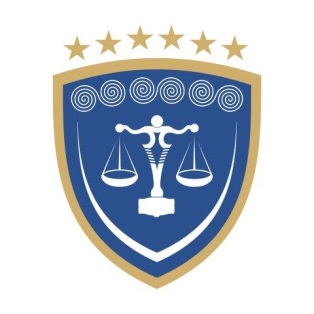 REPUBLIKA E KOSOVËS – REPUBLIC OF KOSOVOGJYKATA THEMELORE  PEJË